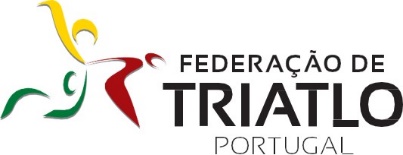 GUIA DAS COMPETIÇÕES 2019REGIÃO MÉDIO SULSETÚBAL, ÉVORA E BEJAOs novos desafios que se apresentam à nossa modalidade pelo crescimento do nº de atletas e clubes, a maior procura por novas formas de estar no Triatlo, o maior nº de organizadores interessados e a contenção orçamental dos clubes e das famílias, exigem adaptações na calendarização das provas.Em 2019 as alterações a implementar prendem-se com a inclusão dos Cadetes que terão o seu Circuito regional e passam a contar para a classificação coletiva do seu clube nas provas e Circuito assim como já acontecia com os Juvenis, com a retirada do título de vencedor do Circuito no escalão de Iniciados e com o não considerar os atletas e clubes de outras regiões nos resultados individuais e coletivos das provas.Assim, publicamos abaixo as normas das competições regionais para 2019. Composição dos quadros competitivosCircuito Jovem do Médio Sul - 7 aos 17 anosTítulos em disputa: Vencedor do Circuito Regional por Clubes. Vencedor do Circuito Regional em Juvenis e Cadetes em cada género.Resultados a elaborar nas provas: Benjamins, Infantis, Iniciados, Juvenis e Cadetes em masculinos e femininos da região, e equipas da região no conjunto de ambos os géneros.Todas as etapas contam para o resultado final da competição. No caso de cancelamento de alguma prova, a mesma poderá não ser substituída por outra, contando assim as que efetivamente se realizam.Pontuações, classificações e critério de desempate:O nº de pontos obtidos por cada atleta contam para a classificação da sua equipa na prova. Aos individuais, não federados e federados de outras regiões não é atribuída pontuação.Nas provas e também para efeitos de pontuação para o circuito regional, aplica-se aos atletas Juvenis e Cadetes a tabela:Em cada prova, para efeitos de pontuação para o circuito regional, aplica-se aos clubes a tabela:No final do Circuito Regional por clubes, a classificação coletiva é apurada segundo o maior nº de pontos obtidos por cada clube no conjunto de todas as provas;Em situação de empate no final em Juvenis, Cadetes e Clubes, o desempate é efetuado de acordo com as seguintes regras e ordem:Pela melhor classificação numa prova;Pela melhor classificação em duas provas;Pelo maior número de melhores resultados;Pela melhor classificação na última prova.Circuito jovem de Outono (iniciação/preparação) - 7 aos 17 anosMais informação no Guia dos Circuitos regionais Jovens em http://www.federacao-triatlo.pt/ftp2015/competicoes/calendarios-regionais-2019/ Versão de 24 de Dezembro de 2018DATAETAPADESIGNAÇÃOLOCALORGANIZADORSábado, 2 de Fevereiro 1I Aquatlo segmentado da MoitaPiscinas de Alhos Vedros e Parque RibeirinhoGDRR Baixa da BanheiraSábado, 2 de Março2I Duatlo Cross de ÉvoraData por confirmarJunto ao Circuito de KartingEscola de Triatlo do GD Sto AntónioSábado, 30 de Março3II Duatlo Cross de Vila Nova de Santo AndréParque centralGD RepsolSábado, 27 Abril4Aquatlo de Azeitão Data por confirmarPiscinas de AzeitãoRemo Clube LusitanoDomingo, 19 de maio5Triatlo de Setúbal (estafetas e individual)Data por confirmarPiscinas das Manteigadas, SetúbalRemo Clube LusitanoQuinta-feira, 20 de Junho6Aquatlo de Grândola Piscinas José AfonsoAmicicloClassificaçãoPontosClassificaçãoPontosClassificaçãoPontosClassificaçãoPontos1º10026º7551º5076º252º9927º7452º4977º243º9828º7353º4878º234º9729º7254º4779º225º9630º7155º4680º216º9531º7056º4581º207º9432º6957º4482º198º9333º6858º4383º189º9234º6759º4284º1710º9135º6660º4185º1611º9036º6561º4086º1512º8937º6462º3987º1413º8838º6363º3888º1314º8739º6264º3789º1215º8640º6165º3690º1116º8541º6066º3591º1017º8442º5967º3492º918º8343º5868º3393º819º8244º5769º3294º720º8145º5670º3195º621º8046º5571º3096º522º7947º5472º2997º423º7848º5373º2898º324º7749º5274º2799º225º7650º5175º26100º e restantes1ClassificaçãoPontosClassificaçãoPontosClassificaçãoPontosClassificaçãoPontos1º2106º15011º10016º502º1907º14012º9017º403º1808º13013º8018º304º1709º12014º7019º205º16010º11015º6020º e seguintes10DATAETAPADESIGNAÇÃOLOCALORGANIZADORSábado, 19 de Outubro 1II Duatlo da SeixalíadaData por confirmarComplexo de Atletismo Carla Sacramento, Seixal Associação Naval Amorense